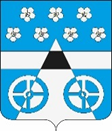 Российская ФедерацияСамарская областьмуниципальный район ВолжскийСОБРАНИЕ ПРЕДСТАВИТЕЛЕЙ СЕЛЬСКОГО ПОСЕЛЕНИЯ ЛопатиноТРЕТЬЕГО  созываРЕШЕНИЕ       от   02 ноября 2017 года           №   86        	       	с. Лопатино О внесении изменений в Решение Собрания Представителей                                         сельского поселения Лопатино муниципального района Волжский Самарской области «Об утверждении бюджета сельского поселения Лопатино муниципального района Волжский Самарской области на 2017 год и на плановый период 2018-2019 годов»1. Статья 1Утвердить и внести в Решение Собрания Представителей сельского поселения Лопатино муниципального района Волжский Самарской области от 28 декабря 2016 г. № 57  «Об утверждении бюджета сельского поселения Лопатино муниципального района Волжский Самарской области на 2017 год и на плановый период 2018-2019 годов» следующие изменения:          Статья 11. Утвердить основные характеристики местного бюджета на 2017 год:общий объем доходов –  327 880,273тыс. рублей;общий объем расходов – 328 663,183 тыс. рублей;дефицит / профицит –782,91 тыс. рублей.Статья 2   Бюджет  по доходам сельского поселения Лопатино на 2017 год  Статья 3         Расходы:в статье 263;0113;9010060000;611;241 сумму «13 143 175,68 рублей»  заменить суммой «12 193 175,68 рублей»      -950 000,00в статье 263;0503;7610060000; 611;241 « 1 548 365,00 рублей»  заменить суммой «1 348 365,00,00 рублей»      -200 000,00в статье 263;0503;7630060000; 611;241 « 15 000,00 рублей»  заменить суммой «0,00 рублей»      -15 000,00в статье 263;0503;7650060000; 611;241 « 7 054 660,00 рублей»  заменить суммой «8 219 660,00 рублей»      + 1 165 000,00в статье 263;0111;9010079900;870;290 сумму «600 000,00 рублей»  заменить суммой «500 000,00 рублей»  -100 000,00 в статье 263;1006;7900080000;321;262 сумму «416 685,00 рублей»  заменить суммой «516 685,00,00 рублей»  +100 000,00 Настоящее Решение вступает в силу с момента его подписания. Председатель Собрания Представителей                                                                                                                   сельского поселения Лопатино                                                                                                                          муниципального района Волжский                                                                                                                                  Самарской области                                                               А.И.АндреяновКод доходаНаименование доходов2017г.10000000000000000 Налоговые и неналоговые доходы327 880,27310102000000000110Налог на доходы физических лиц18 100,00010102010010000110Налог на доходы физических лиц с доходов, источником которого является налоговый агент, за исключением доходов, в отношении которых исчисление и уплата налога осуществляется в соответствии со с. 227, 227.1 и 228 НК РФ. 14 000,0010102020010000110Налог на доходы физических лиц с доходов, полученных от осуществления деятельности лицами, зарегистрированными в качестве индивидуальных предпринимателей100,010102030011000110Налог на доходы физических лиц с доходов,  полученных физическими лицами в соответствии со ст.228 НК РФ4 000,010300000000000000Налоги на товары (работы, услуги), реализуемые на территории Российской Федерации3 006,60010302000010000110Акцизы по подакцизным товарам (продукции), производимым на территории  Российской Федерации3 006,60010302230010000110Доходы от уплаты акцизов на дизельное топливо, подлежащее распределению между бюджетами субъектов Российской Федерации и местными бюджетами с учетом установленных дифференцированных нормативов отчислений в местные бюджеты985,00010302240010000110Доходы от уплаты акцизов на моторные масла для дизельных и (или) карбюраторных (инжекторных), подлежащее распределению между бюджетами субъектов Российской Федерации и местными бюджетами с учетом установленных дифференцированных нормативов отчислений в местные бюджеты15,60010302250010000110Доходы от уплаты акцизов на  автомобильный бензин, подлежащее распределению между бюджетами субъектов Российской Федерации и местными бюджетами с учетом установленных дифференцированных нормативов отчислений в местные бюджеты2 006,00010302260010000110Доходы от уплаты акцизов на  прямогонный бензин, подлежащее распределению между бюджетами субъектов Российской Федерации и местными бюджетами с учетом установленных дифференцированных нормативов отчислений в местные бюджеты0,00010500000000000000Налоги на совокупный доход80,00010503010011000110Единый сельскохозяйственный налог80,00010600000000000000Налоги на имущество44 478,70810601030101000110Налог на имущество физических лиц, взимаемый по ставкам, применяемых к объектам налогообложения, расположенным в границах поселений491,70010601000000000110Земельный налог43 987,00810606033100000110Земельный налог с организаций, обладающих земельным участком, расположенным в границах поселений35 987,00810606043101000110Земельный налог с физических лиц , обладающих земельным участком, расположенным в границах поселений8 000,0010800000000000000Государственная пошлина 31,00010804020011000110Государственная пошлина за совершение нотариальных действий должностными лицами органов местного самоуправления, уполномоченными в соответствии с законодательными актами Российской Федерации на совершение нотариальных действий31,00011100000000000000Доходы от использования имущества, находящегося в государственной и муниципальной собственности35,00011109045100000120Прочие поступления от имущества, находящегося в собственности сельских поселений (за исключением имущества муниципальных бюджетных и автономных учреждений, а также имущества муниципальных унитарных предприятий, в том числе казенных)35,00020000000000000000Безвозмездные поступления262 148,96520201000000000151Дотации бюджетам субъектов Российской Федерации и муниципальных образований. 551,12820215001100000151Дотации бюджетам поселений на выравнивание бюджетной обеспеченности 551,12820203000000000151Субвенции бюджетам субъектов Российской Федерации и муниципальных образований 372,40020203015100000151Субвенции бюджетам поселений на осуществление первичного воинского учета на территориях, где отсутствуют военные комиссариаты 372,40020202000000000151Субсидии бюджетам бюджетной системы Российской Федерации (межбюджетные субсидии)249 704,97120202041100000151Субсидии бюджетам поселений на строительство, модернизацию, ремонт и содержание автомобильных дорог общего пользования, в том числе дорог в поселениях (за исключением автомобильных дорог федерального значения)247 691,17120202999100000151Прочие субсидии бюджетам поселений2 013,80020249999100000151Прочие межбюджетные трансферты, передаваемые бюджетам1 200,0020249999100000151Прочие межбюджетные трансферты, передаваемые бюджетам поселений1 200,0020705000100000180Прочие безвозмездные поступления в бюджет10 320,46620705010100000180Безвозмездное поступление от физических и юридических лиц на финансовое обеспечение дорожной деятельности, в том числе добровольных пожертвований, в отношении автомобильных дорог местного значения сельских поселений10 320,466итого доходов327 880,273